                                                      EMBUA                                              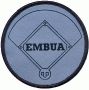 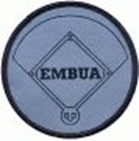 Umpire Positioning and ResponsibilitiesPlate UmpirePosition -	in the slot (same side as the batter)Responsibilities –Balls and strikesFoul line up to front of the bag (1st base) to foul pole when base umpire is inFoul line to foul pole on 3rd base lineRunners laneOverthrows beyond 1B and 3BAssist with swipe tag and pulled foot as neededPlays at the platePlays at 3rd base (as pre-gamed)Line-up cards / substitutionsCrew ChiefTag-up at 3BBalksBalls near the dugoutsPace of the gameBase UmpireA Position –10 – 12 feet behind 1st baseman on the line (shoulders square to the plate)Do not be too deepResponsibilities –Plays at 1st base on infield playsFoul balls from front of the bag out to foul poleTrouble balls in outfield from center fielder to right field fenceCheck swings (if asked)Get inside on outfield hit. Be prepared for plays back at 1st base or plays at any other base in the infield.B Position –Half way between pitcher’s mound and 2nd base cutout on the 2B sideLine up with the edge of mound and plateShoulders square to the plateMay be closer to the mound / plate as situations warrantDo not be too deepResponsibilities –All plays in the infieldCheck swings when askedOutfield fly balls between the left fielder and right fielder (V)Plays at 3B may be pre-gamedTag-up at 1B BalksNo foul responsibilitiesBatter / Runner to 3BC Position – Half way between pitcher’s mound and 2nd base cutout on the 3B sideLine up with edge of mound and plateShoulders square to the plateMove up when infield plays in, not backDo not start too deepResponsibilities –All plays in the infield (Including 1st to 3rd)Check swings when askedOutfield fly balls between left fielder and right fielder (V)Plays at 3B may be pre-gamedTag-up at 1B & 2BBalksNo foul responsibilities